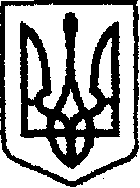 У К Р А Ї Н Ачернігівська обласна державна адміністраціяУПРАВЛІННЯ  КАПІТАЛЬНОГО БУДІВНИЦТВАН А К А ЗПро закріплення автомобілівВідповідно до статей 6, 41 Закону України «Про місцеві державні адміністрації», з метою ефективного використання службових автомобілів, що належать Управлінню капітального будівництва Чернігівської обласної державної адміністрації, для забезпечення оперативного вирішення виробничих питань н а к а з у ю:Закріпити за водієм автотранспортних засобів відділу адміністративно-господарської та організаційної роботи Управління капітального будівництва Чернігівської обласної державної адміністрації Казіміром Олексієм службові автомобілі: SKODA-OСTAVIA, державний номер СВ4531ЕС та VOLKSWAGEN TOUAREG, державний номер СВ4714ЕВ. Визначити водія автотранспортних засобів відділу адміністративно-господарської та організаційної роботи Управління капітального будівництва Чернігівської обласної державної адміністрації Казіміра Олексія відповідальним за використання паливно-мастильних матеріалів, збереження, справний технічний стан та дотримання вимог законодавства щодо використання службових автомобілів: SKODA-OСTAVIA, державний номер СВ4531ЕС та VOLKSWAGEN TOUAREG, державний номер СВ4714ЕВ.   Закріпити за водієм автотранспортних засобів відділу адміністративно-господарської та організаційної роботи Управління капітального будівництва Чернігівської обласної державної адміністрації Завадським Віктором службовий автомобіль ГАЗ 31105, державний номер СВ 3263АК. Визначити водія автотранспортних засобів відділу адміністративно-господарської та організаційної роботи Управління капітального  будівництва Чернігівської обласної державної адміністрації Завадського Віктора відповідальним за використання паливно-мастильних матеріалів, збереження, справний технічний стан та дотримання вимог законодавства щодо використання службового автомобіля ГАЗ 31105, державний номер СВ 3263АК. 5. Визнати такими, що втратили чинність, накази начальника Управління капітального будівництва Чернігівської обласної державної адміністрації від 22.10.2021 № 61-АГ «Про закріплення автомобіля» та від 28.11.2022 № 66-АГ «Про закріплення автомобілів». 6. Контроль за виконанням цього наказу залишаю за собою.Начальник                                                                             Ярослав СЛЄСАРЕНКОвід 23 січня 2023 р.      Чернігів№ 2-АГ